MOÇÃO NºAssunto: De congratulações ao Jornal de Itatiba Diário – JI pelo transcurso do seu Aniversário de 45 anos.Senhor Presidente:CONSIDERANDO que dia 02 de dezembro próximo, o Jornal de Itatiba comemora mais um aniversário, completando 45 anos de fundação, uma vitória que reafirma o seu sucesso e importância na área de jornalismo de nossa cidade.CONSIDERANDO a importância dessa instituição no contexto social, pois desempenha o importante papel de levar à população as informações através de um jornalismo sério e responsável.CONSIDERANDO que numa retrospectiva desses quarenta e cinco anos de atividades, encontramos uma história de trabalho, competência e desenvolvimento, que tem sido a marca desse dinâmico veículo de comunicação de nossa cidade. APRESENTO ao Soberano Plenário, na forma regimental, uma MOÇÃO DE CONGRATULAÇÕES pelo transcurso do seu 45º aniversário de fundação do Jornal de Itatiba, levando cumprimentos pela significativa data aos diretores deste jornal diário, extensivos aos seus funcionários e colaboradores.SALA DAS SESSÕES, 27 de novembro de 2018.HIROSHI BANDOVereador – Vice-Presidente – PPAssunto: De congratulações ao Jornal de Itatiba Diário – JI pelo transcurso do seu Aniversário de 45 anos._________________________		_______________________		____________________________________________		_______________________		____________________________________________		_______________________		____________________________________________		_______________________		____________________________________________		_______________________		___________________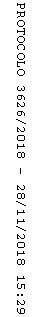 